Hondenuitlaatservice ”Hans”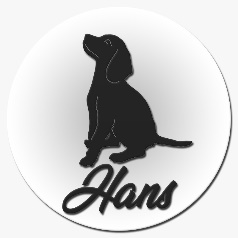 Algemene voorwaarden         Artikel 1 – DefinitiesIn deze algemene voorwaarden verstaan we onder:1.1  Opdrachtnemer:  Persoon van het dienstverlenende bedrijf Hondenuitlaatservice Hans, die de hond(en) van de opdrachtgever.1.2   Opdrachtgever:  Hondenbezitter die het opdrachtformulier heeft ondertekend.1.3   Opdrachtformulier:  overeenkomst tussen opdrachtnemer en opdrachtgever, waarbij opdrachtnemer zich verplicht de hond op de afgesproken dagen uit te laten tegen een door opdrachtgever te betalen prijs.Artikel 2 - Algemeen2.1 Op de opdracht zijn de navolgende algemene voorwaarden van toepassing, tenzij daarvan uitdrukkelijk is afgeweken. Afwijkingen van de algemene voorwaarden in enigerlei vorm is echter alleen mogelijk indien dit schriftelijk is vastgelegd en ondertekend is door zowel opdrachtgever als opdrachtnemer. 2.2 opdrachtnemer behoudt zich te allen tijde het recht oor de algemene voorwaarden en de prijsopgaven te veranderen. Opdrachtgever kan bij wijziging van de algemene voorwaarden geen aanspraak meer maken op informatie verstrekt in eerdere uitgaven van deze documenten. 2.3 de hond waarvoor opdrachtgever de overeenkomst met opdrachtnemer heeft gesloten dient de basiscommando’s te kennen en sociaal in omgang te zijn bij soortgenoten en mensen. Artikel 3 - Gezondheid3.1 De hond waarvoor de overeenkomst is afgesloten dient ingeënt te zijn tegen Hondenziekte, Weil, Parvo en kennelhoest. Tevens dient de hond preventief behandeld zijn tegen vlooien, wormen en teken. 3.2 Opdrachtgever verplicht zich zo spoedig mogelijk op de hoogte te stellen van loopsheid en eventuele ziektes van de hond waarvoor de overeenkomst is afgesloten. 3.3 opdrachtgever machtigt opdrachtnemer om in geval van calamiteiten op kosten van opdrachtgever een dierenarts te consulteren en maatregelen te nemen die haar in de gegeven situatie voorkomen.Artikel 4 - rechten en plichten opdrachtgever4.1 opdrachtgever is verplicht het opdrachtformulier volledig en geheel waarheidsgetrouw in te vullen.v4.2 opdrachtgever verplicht zich ervoor te zorgen dat opdrachtnemer toegang heeft tot de plaats waar de hond, waarvoor de overeenkomst is afgesloten, zich bevindt. 4.3 Opdrachtgever dient ervoor zorg te dragen dat de hond aanwezig is op de afgesproken dag(en).Indien de hond niet aanwezig is bij bezoek van de opdrachtnemer worden de kosten van de geplande wandeling onverminderd in rekening gebracht. 4.4 Bij verhindering dient de opdrachtgever daags voor het uitlaten voor 20.00 uur af te zeggen. 4.5 Opdrachtgever dient WA verzekerd te zijn.Artikel 5 - rechten en plichten opdrachtnemer5.1 De hond waarvoor de overeenkomst is afgesloten wordt door opdrachtnemer gedurende 60 minuten uitgelaten in een losloop gebied voor honden (bos, strand). 5.2 Opdrachtnemer is niet aan te merken als eigenaar van de hond. Opdrachtnemer is, door ondertekening van de overeenkomst, gemachtigd om de hond uit te laten. 5.3 Uitvoering van de opdracht door opdrachtnemer kan niet geschieden indien een teef loops is. De hond wordt in deze situatie te alle tijde geweigerd door opdrachtnemer. 5.4 Opdrachtgever verplicht zich naar haar best mogelijke kunnen zorg te dragen voor het welzijn van de hond. 5.5 Opdrachtnemer behoudt zich te alle tijden het recht voor de opdracht stop te zetten, wanneer zij van mening is dat het onverantwoord is de hond uit te laten. 5.6Opdrachtnemer behoudt zich het recht voor de dienst stop te zetten tijdens vakantie, snipperdagen en cursusdagen. Artikel 6 – schade en verzekeringen.6.1 Opdrachtnemer is niet aansprakelijk voor schade (direct of indirect). Hieronder valt schade aan derden, schade door de honden onderling aangebracht of schade binnenshuis. 6.2 Opdrachtnemer is niet aansprakelijk voor schade wanneer zij de overeenkomst niet uit kan voeren op grond van een ten tijde van het aangaan van de overeenkomst niet te voorziene omstandigheid, zoals weersomstandigheden, familieomstandigheden, ziekte. 6.3 Opdrachtgever accepteert dat de hond na de wandeling wel eens « vies of nat » kan zijn. 6.4 Opdrachtnemer is niet aansprakelijk voor het weglopen van de hond, tenzij door opzet of grove schuld, afgaande op de door de eigenaar verstrekte gegevens. 6.5 Opdrachtnemer behoudt het recht om een kortere wandeling te maken tijdens extreme kou, hitte of storm.Artikel 7 - Betalingen7.1 Alle prijzen weergegeven op de prijsopgave zijn inclusief b.t.w. 7.2 Opdrachtnemer is verplicht om een prijsopgave te overhandigen indien gewenst door opdrachtgever. 7.3 Betaling dient voorafgaand aan de uitvoering van de opdracht te worden voldaan. 7.4 Iedere nieuwe opdrachtgever dient zijn hond twee keer mee te geven voor proefwandelingen. Deze proefwandelingen zijn ervoor om te kijken of alles naar wens verloopt. 7.5 De opdrachtgever dient bij beëindiging van de overeenkomst een opzegtermijn van 1 maand in acht te houden.Artikel 8- Geschillen en toepasselijk recht8.1 In geval van geschillen is in eerste aanleg bevoegd de rechter binnen wiens gebied de opdrachtnemer is gevestigd. Dit, tenzij opdrachtgever binnen een maand nadat opdrachtnemer schriftelijk aan opdrachtgever heeft medegedeeld het geschil te zullen voorleggen aan deze rechter, alsnog kiest voor behandeling van het geschil door de volgens de wet bevoegde rechter. 8.2 Op de opdrachtovereenkomst en deze algemene voorwaarden is het Nederlands recht van toepassing. 8.3 Nietigheid of vernietiging van een deel van deze algemene voorwaarden heeft niet de nietigheid of vernietiging van alle bepalingen van deze algemene voorwaarden tot gevolg.Wij werken conform de A.V.G. (Algemene Verordening Gegevensbescherming).De A.V.G. is ook wel bekend onder de Engelse naam: General Data Protection Regulation (G.D.P.R.).